In _________, the Prophet Muhammad dies.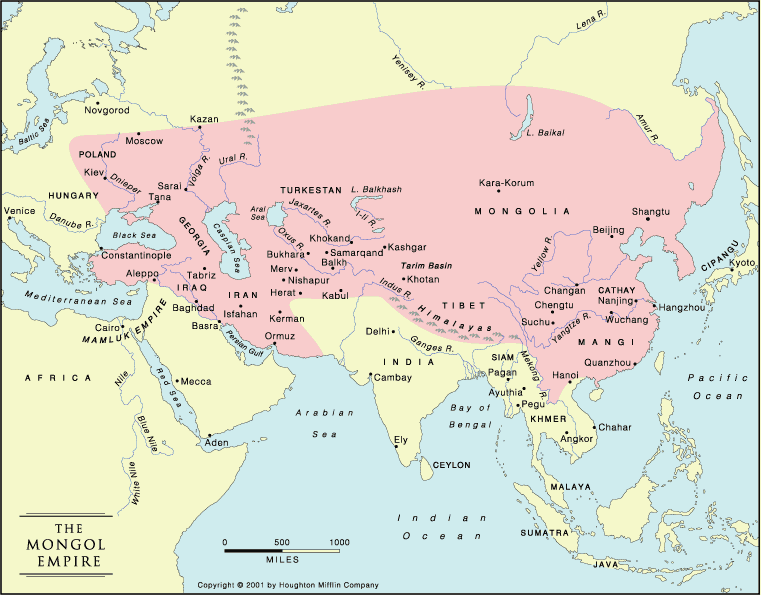 ________________ has spread throughout the Middle EastBy 1215, __________________ from eastern Asia had invaded and took over most of the Middle EastIslam’s power started to ___________________.Creation of the _______________________ Empire:Sultan _______________ of Anatolia (Turkey) expands and founds the Ottoman Empire, starting in ___________ until __________.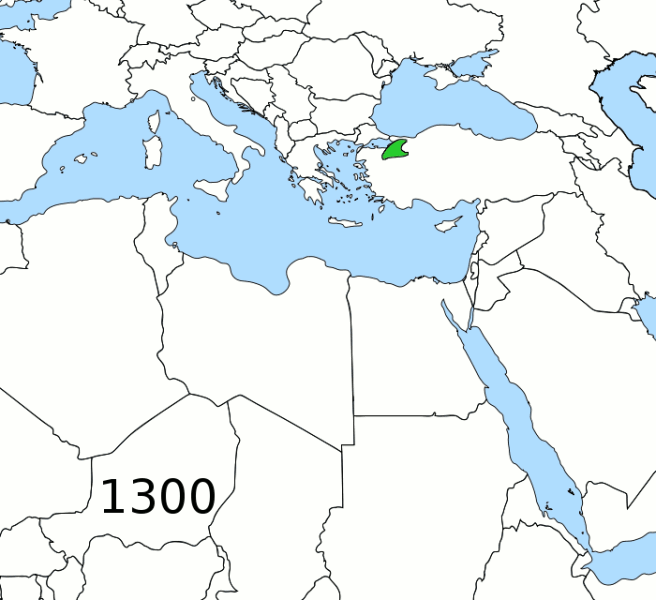 Quick Facts:One of the _____________ and longest lasting empires in historySupported and inspired by ___________________Founded on the principles of IslamChurches converted to __________________Tolerant of other ______________________, especially Christians and JewsReplaced the _____________________ Empire as the major power in the Eastern Mediterranean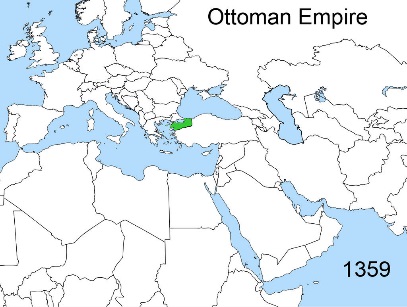 The Janissaries_______________ loyal to the ________________An army of slaves and Christians that converted to ____________________An elite group of soldiersHelped to expand the empireBecome SO powerful, sultans sometimes feared themExpansion of the Ottoman Empire: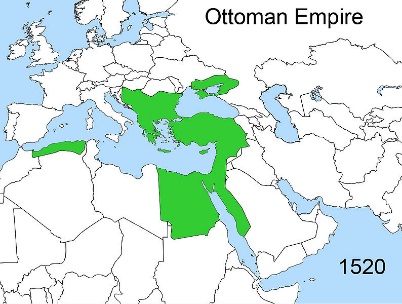 _________ sultans crossed into Europe_________ Janissaries conquered _____________________ (Istanbul) and defeated the Byzantine Empire_________ extends to Egypt and North African coast_________ - _________: Peak of Empire’s power under Suleiman __________________ “the Magnificent” (reigned from 1520-1566)Made the empire the ____________ and most ________________ empire in Europe and southwest Asia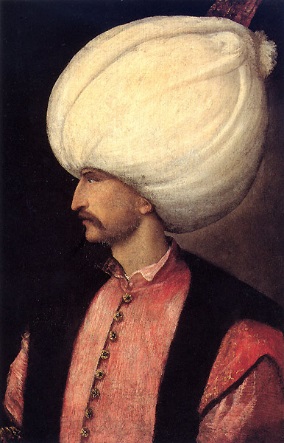 Known as the ______________Code of ___________Reformed the governmentMade Constantinople (Istanbul) the center of : _____________, music, _____________, and philosophy; was a _________________Entire world his possession (a gift from God)Invaded, conquered, or annexedVERY strong ________________Expert in developing _________________________ as military toolDoubled the size of the empire in ______ campaigns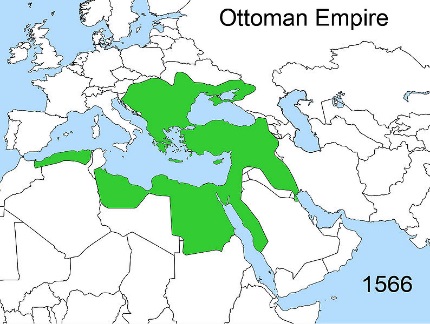 Killed ________ sons and __________________ to protect the throne for his heirDied on campaign in Hungary	___________________________ of other religionsAllowed people to ________________ to IslamConstantinople (Istanbul) became a ________________ for ____________ who were be oppressed in Europe.___________________ System:Non-Muslims could form small communities of ______________Can practice their faith if they pay a _______________Legal systems of communities: faith-based___________________ of the Ottoman Empire:1571: several military defeats1683: failed ______________ of Vienna, AustriaEconomic problems:Trade competition from the ____________________Cheap products from India and the Far EastRising ________________________Rising bankruptcyWeak leaders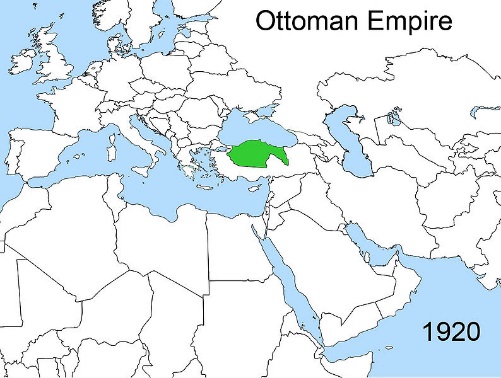 These _____________ problems weakened the __________________Lost _________ _______ ____ (fought on the German side)Lost control of Arab landsOfficially  ended Nov 1, ______________________________ was declared a republic